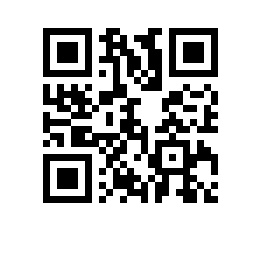 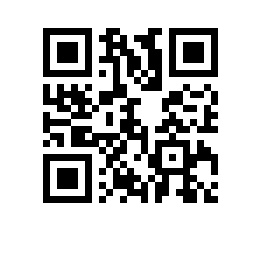 О составе государственной экзаменационной комиссии по проведению государственной итоговой аттестации студентов образовательной программы  факультета  и секретаре государственной экзаменационной комиссииПРИКАЗЫВАЮ:1. Утвердить государственную экзаменационную комиссию (далее – ГЭК) по проведению государственной итоговой аттестации (включая прием итогового экзамена по ) студентов  курса образовательной программы  , направления подготовки , факультета ,  формы обучения в составе:председатель ГЭК – , ,члены ГЭК:- , ,- , ,- , ,- , ,- Влахов А.В., старший преподаватель, Школа лингвистики, факультет гуманитарных наук НИУ ВШЭ, н.с., Научно-учебная лаборатория социогуманитарных исследований Севера и Арктики НИУ ВШЭ,-  Козлов А.А., к.ф.н., м.н.с., Cектор типологии Института языкознания РАН,секретарь ГЭК – , .